E  V  I  D  E  N  C  I  J  S  K  I    L  I  S  T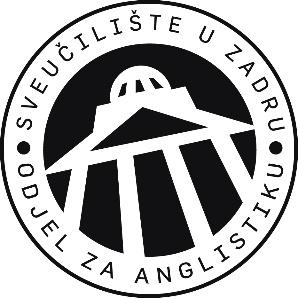 Kolegij: Datum: Ime i prezime studenta/iceVlastoručni potpis (Signature)